INSTITUTO CULTURAL DE OCCIDENTE, A.C. 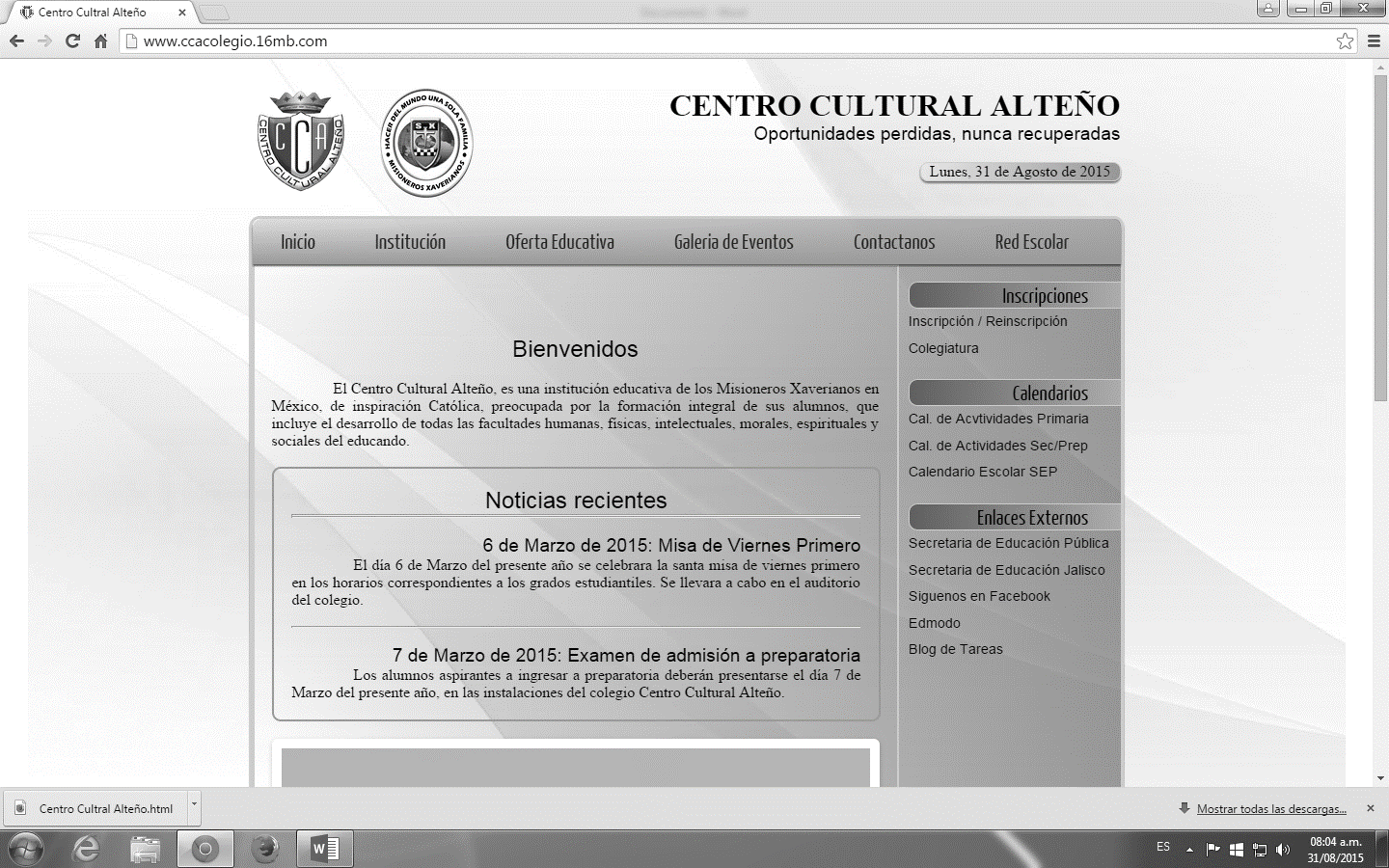 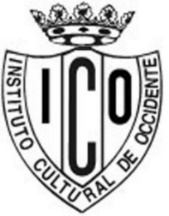 Colegio Xaveriano de MazatlánCarretera Internacional Km. 1202 Col. Jacarandas C. P. 82157  Mazatlán, SinaloaTels.: 983-2766   983-2599   Fax. 986-1466   Página: www.ico.edu.mxCorreos: cescolar@ico.edu.mx    direccionpreparatoriaico@gmail.comdeptotrabajosocial_ico@hotmail.comPREPARATORIA - MODALIDAD PRESENCIAL ESCOLARIZADAINCORPORADA A LA DIRECCIÓN GENERAL DEL BACHILLERATOC.C.T.: 25PBH3004R - EMS-3/4RVOE No.10/665 con fecha 7 de agosto de 2017CICLO ESCOLAR 2021 - 2022SOLICITUD DE BECA PREPARATORIAConteste de manera clara y veraz.La información incompleta anula la solicitud.I.- DATOS PERSONALESII.- ESTRUCTURA FAMILIARIII.- ECONOMÍA FAMILIARINGRESOSEGRESOS (GASTOS FAMILIARES MENSUALES)IV.- ANÓTECE EL MOTIVO POR EL QUE SOLICITA BECA (PROBLEMÁTICA O NECESIDAD)________________________________________________________________________________________________________________________________________________________________________________________________________________________________________________________________________________________________________________________________________________________________________________________________________________________________________________________________________________________________________________________________________________________________________________________________________________________________________________________________________________________________________________________________________________________________________________________________________________________________________________________________________________________________________________________________________________________________________________________________________________________________________________________________________________________________Los datos sensibles recabados en el presente documento, no serán transferidos a terceros sin su consentimiento y serán destruidos después de ser manipulados por el Comité conformado en el Instituto Cultural de Occidente A.C. para el proceso de otorgamiento de Becas del Ciclo Escolar 2021-2022, de acuerdo a las Disposiciones Generales de la Ley Federal de Protección de Datos Personales de los Particulares, publicado en el Diario Oficial de la Federación el día 5 de julio de 2010.NOTA (En caso de extraviar la boleta de calificaciones podrá ser sustituida con el historial académico).NOMBRE DEL ALUMNONOMBRE DEL ALUMNODOMICILIOCIUDADNIVEL                                                                            GRADO A CURSARTELÉFONOESCUELA DE PROCEDENCIA                                  ¿TENÍA BECA EL AÑO ANTERIOR?                        ¿QUÉ PORCENTAJE?ESCUELA DE PROCEDENCIA                                  ¿TENÍA BECA EL AÑO ANTERIOR?                        ¿QUÉ PORCENTAJE?NOMBREPARENTESCO EDADESCOLARIDADESTADO CIVILESPECIFICAR OCUPACIÓN LABORAL O SI ES ESTUDIANTE¿EN DÓNDE?NOMBRE DE QUIEN DEPENDE ECONÓMICAMENTE EL ALUMNOINGRESO MENSUALTOTALEGRESOSMENSUALALIMENTACIÓNRENTA, INFONAVIT, HIPOTECA AGUALUZCOLEGIATURASAUTOMOVIL SI           NOMARCA:                       AÑO:COMBUSTIBLETRANSPORTEDIVERSIONESTELÉFONOINTERNETSISTEMA DE CABLEROPA Y CALZADOTOTALNOMBRE DE QUIEN PROPORCIONA LA INFORMACIÓN_______________________________FIRMA_______________________________FIRMA